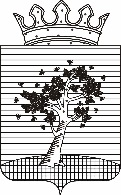 РАСПОРЯЖЕНИЕАДМИНИСТРАЦИИ КОМАРОВСКОГО СЕЛЬСКОГО ПОСЕЛЕНИЯОСИНСКОГО МУНИЦИПАЛЬНОГО РАЙОНА ПЕРМСКОГО КРАЯ27.09.2018                                                                                                                  № 43Об утверждении Плана по противодействию коррупциив администрации Комаровскогосельского поселения на 2018-2020 годыВ соответствии с Федеральными законами от 6 октября 2003 г. N 131-ФЗ «Об общих принципах организации местного самоуправления в Российской Федерации», от 25 декабря 2008г. №273-ФЗ «О противодействии коррупции», Указа  Президента Российской Федерации от 29 июня 2018г. №378 «О Национальном  плане  противодействия коррупции на 2018-2020 годы», Законом Пермского края от 30 декабря 2008 г. №382-ПК«О противодействии коррупции в Пермском крае», Уставом Комаровского сельского поселения.1. Утвердить прилагаемый План по противодействию коррупции в администрации Комаровского сельского поселения на 2018-2020 годы.           2. Считать утратившим силу распоряжение администрации Комаровского сельского поселения от 11.05.2016 за № 22 «Об утверждении Плана по противодействию коррупции в администрации Комаровского сельского поселения на 2016-2017 годы».3.Обнародовать настоящее распоряжение в соответствии со статьей 28 Устава Комаровского сельского поселения и разместить на официальном сайте Комаровского сельского поселения в информационно-телекоммуникационной сети Интернет.4. Контроль за исполнением настоящего распоряжения возложить на ведущего специалиста администрации Л.А.Занину.Глава  сельского поселения-глава администрацииКомаровского сельского поселения                                            Н.В.Селиванова                                                             УТВЕРЖДЕНРаспоряжением администрацииКомаровского сельского поселенияот 27.09.2018 № 43ПЛАНпо противодействию коррупции в администрации Комаровского сельского поселения  на 2018-2020 годы№п\пМероприятияОтветственные исполнителиОтветственные исполнителиСрок выполненияОжидаемые результатыОжидаемые результаты12334551Совершенствование системы запретов, ограничений и требований, установленных в целях противодействия коррупцииСовершенствование системы запретов, ограничений и требований, установленных в целях противодействия коррупцииСовершенствование системы запретов, ограничений и требований, установленных в целях противодействия коррупцииСовершенствование системы запретов, ограничений и требований, установленных в целях противодействия коррупцииСовершенствование системы запретов, ограничений и требований, установленных в целях противодействия коррупцииСовершенствование системы запретов, ограничений и требований, установленных в целях противодействия коррупции1.1.Подготовка отчета о выполнении планов противодействия коррупции, его размещение в информационно-телекоммуникационной сети "Интернет" на официальном сайте поселения в разделе «Противодействие коррупции» Специалист администрации ответственный за работу кадровой службы До 1 февраля года, следующего за отчетнымДо 1 февраля года, следующего за отчетнымДо 1 февраля года, следующего за отчетнымПовышение открытости деятельности по противодействию коррупции, информирование населения о проводимых мероприятиях, достигнутых результатах1.2Представление информационных материалов и сведений в рамках антикоррупционного мониторинга Специалист администрации ответственный за работу кадровой службы В установленные нормативными правовыми актами срокиВ установленные нормативными правовыми актами срокиВ установленные нормативными правовыми актами срокиВыработка предложений и принятие мер по совершенствованию работы 
по противодействию коррупции 1.3Обеспечение взаимодействия с правоохранительными органами и иными государственными органами по вопросам противодействия коррупции Специалист администрации ответственный за работу кадровой службы По мере необходимости, 
в установленные нормативными правовыми актами срокиПо мере необходимости, 
в установленные нормативными правовыми актами срокиПо мере необходимости, 
в установленные нормативными правовыми актами срокиСвоевременное оперативное реагирование на коррупционные правонарушения 
и обеспечение соблюдения принципа неотвратимости юридической ответственности за коррупционные и иные правонарушения.1.4Подготовка материалов для рассмотрения на заседании комиссии по координации работы по противодействию коррупцииСпециалист администрации ответственный за работу кадровой службы При наличии вопроса в повестке заседания комиссииПри наличии вопроса в повестке заседания комиссииПри наличии вопроса в повестке заседания комиссииОрганизация всестороннего рассмотрения вопросов на заседании комиссии 
и выработка предложений по реализации эффективных мер по противодействию коррупции2Обеспечение единообразного применения законодательства Российской Федерации о противодействии коррупции в целях повышения эффективности механизмов предотвращения и урегулирования конфликта интересов2.1Анализ сведений, представляемых при приеме на службу, лицами, претендующими на замещение муниципальной должности Администрации поселения Специалист администрации ответственный за работу кадровой службы Специалист администрации ответственный за работу кадровой службы ПостоянноВыявление случаев нарушений требований антикоррупционного законодательства, в том числе в части конфликта интересовВыявление случаев нарушений требований антикоррупционного законодательства, в том числе в части конфликта интересов2.2Проведение проверок соблюдения требований о предотвращении и (или) урегулировании конфликта интересовСпециалист администрации ответственный за работу кадровой службыСпециалист администрации ответственный за работу кадровой службыЕжегодно (по мере необходимости),в установленные нормативными правовыми актами срокиВыявление фактов коррупционных правонарушений, принятие своевременных и действенных мер по выявленным нарушениям.Выявление фактов коррупционных правонарушений, принятие своевременных и действенных мер по выявленным нарушениям.2.3Обеспечение действенного функционирования комиссии по соблюдению требований к служебному поведению муниципальных служащих и урегулированию конфликта интересов, повышение эффективности реализации принимаемых комиссиями решенийСпециалист администрации ответственный за работу кадровой службыСпециалист администрации ответственный за работу кадровой службыВ установленные нормативными правовыми актами срокиОбеспечение соблюдения гражданскими (муниципальными) служащими ограничений и запретов, требований о предотвращении или урегулировании конфликта интересов, требований к служебному (должностному) поведению, установленных законодательством Российской Федерации о противодействии коррупции, а также осуществление мер
по предупреждению коррупции.Размещение на официальных сайтах ОГВ, ОМСУ информации о результатах рассмотрения комиссией вопросов соблюдения требований антикоррупционного законодательстваОбеспечение соблюдения гражданскими (муниципальными) служащими ограничений и запретов, требований о предотвращении или урегулировании конфликта интересов, требований к служебному (должностному) поведению, установленных законодательством Российской Федерации о противодействии коррупции, а также осуществление мер
по предупреждению коррупции.Размещение на официальных сайтах ОГВ, ОМСУ информации о результатах рассмотрения комиссией вопросов соблюдения требований антикоррупционного законодательства2.4Обобщение информации по результатам выполнения мероприятий данного раздела и направление в адрес органа Пермского края по профилактике коррупционных и иных правонарушенийСпециалист администрации ответственный за работу кадровой службыСпециалист администрации ответственный за работу кадровой службыдо 20февраля 2019 г.до 20 февраля 2020 г.итоговый до 1 января 2021 г. Систематизация информации об антикоррупционной деятельности, выявление областей, требующих усиленияСистематизация информации об антикоррупционной деятельности, выявление областей, требующих усиления2.5Оценка коррупционных рисковСпециалист администрации ответственный за работу кадровой службыСпециалист администрации ответственный за работу кадровой службыЕжеквартальноВыявление коррупционно-опасных функций, актуализация перечня должностей государственной гражданской службы Пермского края, муниципальной службы в Пермском крае, при замещении которых указанные служащие обязаны представлять сведения о своих доходах, об имуществе и обязательствах имущественного характера, а также сведения о доходах, об имуществе и обязательствах имущественного характера своих супруги (супруга) и несовершеннолетних детей (далее – сведения о доходах).Выявление коррупционно-опасных функций, актуализация перечня должностей государственной гражданской службы Пермского края, муниципальной службы в Пермском крае, при замещении которых указанные служащие обязаны представлять сведения о своих доходах, об имуществе и обязательствах имущественного характера, а также сведения о доходах, об имуществе и обязательствах имущественного характера своих супруги (супруга) и несовершеннолетних детей (далее – сведения о доходах).2.6Актуализация сведений, содержащихся в анкетах, представляемых при назначении на должности муниципальной службы Администрации поселения и поступлении на такую службу, об их родственниках и свойственниках Специалист администрации ответственный за работу кадровой службыСпециалист администрации ответственный за работу кадровой службыПостоянноВыявление случаев конфликта интересовСистематизация сведений о гражданских и муниципальных служащих и аффилированных им лицахВыявление случаев конфликта интересовСистематизация сведений о гражданских и муниципальных служащих и аффилированных им лицах3Совершенствование мер по противодействию коррупции в сфере закупок товаров, работ, услуг для обеспечения государственных или муниципальных нужд и в сфере закупок товаров, работ, услуг отдельными видами юридических лиц3.1Осуществление внутреннего финансового контроля в части закупочных процедурАдминистрация поселенияАдминистрация поселенияЕжеквартальноИспользование результатов при анализе на предмет риска совершения коррупционных правонарушенийИспользование результатов при анализе на предмет риска совершения коррупционных правонарушений3.2Осуществление комплекса организационных, разъяснительных и иных мер по соблюдению лицами, замещающими муниципальные должности, гражданскими служащими, муниципальными служащими при осуществлении закупокАдминистрация поселенияАдминистрация поселенияПостоянноПовышение информированности 
и ответственности лиц, замещающих государственные должности, муниципальные должности, гражданских (муниципальных) служащих, работников ПО. Снижение количества совершаемых коррупционных правонарушений среди служащих, участвующих в организации (осуществлении) закупок Повышение информированности 
и ответственности лиц, замещающих государственные должности, муниципальные должности, гражданских (муниципальных) служащих, работников ПО. Снижение количества совершаемых коррупционных правонарушений среди служащих, участвующих в организации (осуществлении) закупок 4.Совершенствование предусмотренных Федеральным законом от 3 декабря 2012 г. №230-ФЗ «О контроле за соответствием расходов лиц, замещающих государственные должности, и иных лиц их доходах» порядка осуществления контроля за расходами  механизма обращения в доход Российской Федерации имущества, в отношении которого не предоставлено сведений, подтверждающих его приобретение на законные доходы; обеспечение полноты и прозрачности предоставляемых сведений о доходах, расходах, об имуществе и обязательствах имущественного характераСовершенствование предусмотренных Федеральным законом от 3 декабря 2012 г. №230-ФЗ «О контроле за соответствием расходов лиц, замещающих государственные должности, и иных лиц их доходах» порядка осуществления контроля за расходами  механизма обращения в доход Российской Федерации имущества, в отношении которого не предоставлено сведений, подтверждающих его приобретение на законные доходы; обеспечение полноты и прозрачности предоставляемых сведений о доходах, расходах, об имуществе и обязательствах имущественного характераСовершенствование предусмотренных Федеральным законом от 3 декабря 2012 г. №230-ФЗ «О контроле за соответствием расходов лиц, замещающих государственные должности, и иных лиц их доходах» порядка осуществления контроля за расходами  механизма обращения в доход Российской Федерации имущества, в отношении которого не предоставлено сведений, подтверждающих его приобретение на законные доходы; обеспечение полноты и прозрачности предоставляемых сведений о доходах, расходах, об имуществе и обязательствах имущественного характераСовершенствование предусмотренных Федеральным законом от 3 декабря 2012 г. №230-ФЗ «О контроле за соответствием расходов лиц, замещающих государственные должности, и иных лиц их доходах» порядка осуществления контроля за расходами  механизма обращения в доход Российской Федерации имущества, в отношении которого не предоставлено сведений, подтверждающих его приобретение на законные доходы; обеспечение полноты и прозрачности предоставляемых сведений о доходах, расходах, об имуществе и обязательствах имущественного характераСовершенствование предусмотренных Федеральным законом от 3 декабря 2012 г. №230-ФЗ «О контроле за соответствием расходов лиц, замещающих государственные должности, и иных лиц их доходах» порядка осуществления контроля за расходами  механизма обращения в доход Российской Федерации имущества, в отношении которого не предоставлено сведений, подтверждающих его приобретение на законные доходы; обеспечение полноты и прозрачности предоставляемых сведений о доходах, расходах, об имуществе и обязательствах имущественного характераСовершенствование предусмотренных Федеральным законом от 3 декабря 2012 г. №230-ФЗ «О контроле за соответствием расходов лиц, замещающих государственные должности, и иных лиц их доходах» порядка осуществления контроля за расходами  механизма обращения в доход Российской Федерации имущества, в отношении которого не предоставлено сведений, подтверждающих его приобретение на законные доходы; обеспечение полноты и прозрачности предоставляемых сведений о доходах, расходах, об имуществе и обязательствах имущественного характера4.1Организация приема сведений о доходах, расходах, об имуществе и обязательствах имущественного характера, представляемых лицами, замещающими государственные (муниципальные) должности, гражданскими (муниципальными) служащими и руководителями ПО. Обеспечение контроля за своевременностью представления указанных сведенийАдминистрация поселения Администрация поселения В установленные нормативными правовыми актами срокиОбеспечение своевременного исполнения обязанности по представлению сведений о доходах, расходах, об имуществе 
и обязательствах имущественного характера своих и членов своей семьи.Доля лиц, своевременно представивших сведения, от количества лиц, обязанных представлять такие сведения, – 100 %Обеспечение своевременного исполнения обязанности по представлению сведений о доходах, расходах, об имуществе 
и обязательствах имущественного характера своих и членов своей семьи.Доля лиц, своевременно представивших сведения, от количества лиц, обязанных представлять такие сведения, – 100 %4.2Размещение (обновление) сведений о доходах, расходах, имуществе и обязательствах имущественного характера лиц, замещающих муниципальные должности, муниципальных служащих и руководителя учреждения культуры и членов их семей на официальном сайте Горского сельского поселенияСпециалист администрации ответственный за кадровую работуСпециалист администрации ответственный за кадровую работуВ течение 
14 рабочих дней 
со дня истечения срока, установленного для подачи сведений, 
в том числе 
для уточненных сведенийПовышение открытости и доступности информации о деятельности 
по профилактике коррупционных правонарушений в Администрации Горского сельского поселения и МБУК «Горский ИДЦ»Повышение открытости и доступности информации о деятельности 
по профилактике коррупционных правонарушений в Администрации Горского сельского поселения и МБУК «Горский ИДЦ»4.3Анализ сведений о доходах, расходах об имуществе и обязательствах имущественного характера, представленных лицами, замещающими муниципальные должности, муниципальными служащими и руководителем учреждения культурыСпециалист ответственный за проверку достоверности и полноту сведенийСпециалист ответственный за проверку достоверности и полноту сведенийЕжегодно, до 1 октябряПредупреждение и выявление случаев представления недостоверных 
и(или) неполных сведений, несоответствия сведений о доходах расходам, нарушения ограничений и запретов, требований о предотвращении или урегулировании конфликта интересов.Доля антикоррупционных проверок, основанием для которых послужила представленная информацияПредупреждение и выявление случаев представления недостоверных 
и(или) неполных сведений, несоответствия сведений о доходах расходам, нарушения ограничений и запретов, требований о предотвращении или урегулировании конфликта интересов.Доля антикоррупционных проверок, основанием для которых послужила представленная информация4.4Проведение анализа и проверки соблюдения лицами, замещающими муниципальные должности, муниципальными служащими запретов, ограничений и требований, установленных в целях противодействия коррупции, в том числе:обязанности по предварительному уведомлению представителя нанимателя (работодателя) о выполнении иной оплачиваемой работы;порядка сообщения о получении подарка в связи с их должностным положением или исполнением ими служебных (должностных) обязанностей, о сдаче и оценке подарка, реализации (выкупе) 
и зачислении в доход бюджета средств, вырученных от его реализации;требований Федерального закона от 7 мая 2013 г. № 79-ФЗ «О запрете отдельным категориям лиц открывать и иметь счета (вклады), хранить наличные денежные средства и ценности 
в иностранных банках, расположенных 
за пределами территории Российской Федерации, владеть и(или) пользоваться иностранными финансовыми инструментами»Специалист администрации ответственный за кадровую работуСпециалист администрации ответственный за кадровую работуПостоянноКоличество выявленных нарушений, 
в том числе:неисполнение муниципальными служащими обязанности по предварительному уведомлению представителя нанимателя (работодателя) о выполнении иной оплачиваемой работы и рассмотрение 
их на заседании Комиссии 
по соблюдению требований к служебному  поведению муниципальных служащих 
и урегулированию конфликта интересов;несоблюдение лицами, замещающими муниципальные должности, муниципальными служащими установленного порядка сообщения о получении подарка;несоблюдение лицами, замещающими муниципальные должности, муниципальными служащими запрета открывать и иметь счета (вклады) в иностранных банках, расположенных за пределами территории Российской ФедерацииКоличество выявленных нарушений, 
в том числе:неисполнение муниципальными служащими обязанности по предварительному уведомлению представителя нанимателя (работодателя) о выполнении иной оплачиваемой работы и рассмотрение 
их на заседании Комиссии 
по соблюдению требований к служебному  поведению муниципальных служащих 
и урегулированию конфликта интересов;несоблюдение лицами, замещающими муниципальные должности, муниципальными служащими установленного порядка сообщения о получении подарка;несоблюдение лицами, замещающими муниципальные должности, муниципальными служащими запрета открывать и иметь счета (вклады) в иностранных банках, расположенных за пределами территории Российской Федерации4.5Проведение проверки достоверности и полноты сведений о доходах, расходах, об имуществе 
и обязательствах имущественного характера, представленных лицами, замещающими муниципальные должности, муниципальными служащими и руководителем учреждения культурыСпециалист ответственный за проверку достоверности и полноту сведений Специалист ответственный за проверку достоверности и полноту сведений Ежегодно (по мере необходимости),в установленные нормативными правовыми актами срокиВыявление фактов коррупционных правонарушений, принятие своевременных и действенных мер по выявленным нарушениямПроведение проверки достоверности и полноты сведений о доходах, расходах, об имуществе и обязательствах имущественного характера при наличии оснований – 100 %Выявление фактов коррупционных правонарушений, принятие своевременных и действенных мер по выявленным нарушениямПроведение проверки достоверности и полноты сведений о доходах, расходах, об имуществе и обязательствах имущественного характера при наличии оснований – 100 %4.6Организация контроля за расходами муниципальных служащих Специалист администрации ответственный за кадровую работуСпециалист администрации ответственный за кадровую работуВ соответствии 
с действующим законодательствомВыявление несоответствия доходов муниципального служащего и членов его семьи расходам с целью пресечения коррупционных правонарушений 
на гражданской службе, своевременное применение мер ответственности.Количество проведенных контрольных мероприятий, 100 % при наличии оснований для осуществления контроляВыявление несоответствия доходов муниципального служащего и членов его семьи расходам с целью пресечения коррупционных правонарушений 
на гражданской службе, своевременное применение мер ответственности.Количество проведенных контрольных мероприятий, 100 % при наличии оснований для осуществления контроля4.7Контроль за выполнением лицами, замещающими муниципальные должности, муниципальными служащими, руководителем учреждения культуры требований о предотвращении или об урегулировании конфликта интересов, в том числе проверка соблюдения указанных требованийСпециалист администрации ответственный за кадровую работуСпециалист администрации ответственный за кадровую работуПостоянноПредупреждение и урегулирование конфликта интересов в целях предотвращения коррупционных правонарушений.Количество выявленных нарушений Предупреждение и урегулирование конфликта интересов в целях предотвращения коррупционных правонарушений.Количество выявленных нарушений 4.8Обеспечение внесения изменений в муниципальные правовые акты в части введения с 1 января 2019 г. требования об использовании специального программного обеспечения «Справки БК» при представлении сведений о доходах, расходах, об имуществе и обязательствах имущественного характера руководителями муниципальных учреждений и лицами, претендующими на замещение указанных должностейСпециалист администрации ответственный за кадровую работуСпециалист администрации ответственный за кадровую работуДо 31 декабря 
2018 г.Снижение риска ошибок при заполнении справок о доходах.Снижение риска ошибок при заполнении справок о доходах.5Повышение эффективности просветительских, образовательных и иных мероприятий, направленных на формирование антикоррупционного поведения государственных и муниципальных служащих, популяризацию в обществе антикоррупционных стандартов и развитие общественного правосознанияПовышение эффективности просветительских, образовательных и иных мероприятий, направленных на формирование антикоррупционного поведения государственных и муниципальных служащих, популяризацию в обществе антикоррупционных стандартов и развитие общественного правосознанияПовышение эффективности просветительских, образовательных и иных мероприятий, направленных на формирование антикоррупционного поведения государственных и муниципальных служащих, популяризацию в обществе антикоррупционных стандартов и развитие общественного правосознанияПовышение эффективности просветительских, образовательных и иных мероприятий, направленных на формирование антикоррупционного поведения государственных и муниципальных служащих, популяризацию в обществе антикоррупционных стандартов и развитие общественного правосознанияПовышение эффективности просветительских, образовательных и иных мероприятий, направленных на формирование антикоррупционного поведения государственных и муниципальных служащих, популяризацию в обществе антикоррупционных стандартов и развитие общественного правосознанияПовышение эффективности просветительских, образовательных и иных мероприятий, направленных на формирование антикоррупционного поведения государственных и муниципальных служащих, популяризацию в обществе антикоррупционных стандартов и развитие общественного правосознания5.1Обучение муниципальных служащих, работников учреждения культуры, в должностные обязанности которых входит участие в противодействии коррупцииСпециалист администрации ответственный за кадровую работуСпециалист администрации ответственный за кадровую работуЕжегодно, до 31 декабряПовышение квалификации муниципальных) служащих, работников учреждения культуры. Доля служащих (работников), прошедших обучение, от запланированного количества – 100 %Повышение квалификации муниципальных) служащих, работников учреждения культуры. Доля служащих (работников), прошедших обучение, от запланированного количества – 100 %5.2Обучение муниципальных служащих, впервые поступивших на государственную службу для замещения должностей, включенных в перечни должностей, установленные нормативными правовыми актами Российской Федерации, по образовательным программам в области противодействия коррупцииСпециалист администрации ответственный за кадровую работуСпециалист администрации ответственный за кадровую работуНачиная с 1 июля 2019 г.Формирование нетерпимого отношения к коррупционным проявлениямФормирование нетерпимого отношения к коррупционным проявлениям5.3Участие в научно-практических конференциях и иных мероприятий по вопросам реализации государственной политики в области противодействия коррупции, семинарах-совещаниях по актуальным вопросам применения законодательства Российской Федерации о противодействии коррупции Специалист администрации ответственный за кадровую работуСпециалист администрации ответственный за кадровую работуНе менее 1 мероприятия в годФормирование единообразного подхода по реализации мер антикоррупционной политики Ознакомление с опытом антикоррупционной деятельности в других субъектах Российской ФедерацииФормирование единообразного подхода по реализации мер антикоррупционной политики Ознакомление с опытом антикоррупционной деятельности в других субъектах Российской Федерации5.4Организация взаимодействия с субъектами общественного контроля Специалист администрации ответственный за кадровую работуСпециалист администрации ответственный за кадровую работу2019-2020 гг.Повышение качества проводимых проверочных мероприятий.Повышение качества проводимых проверочных мероприятий.5.5Организация работы по информированию общественности о проводимых антикоррупционных мероприятиях и результатах указанных мероприятийСпециалист администрации ответственный за кадровую работуСпециалист администрации ответственный за кадровую работу2018-2020 гг. Доклад о результатах до 1 апреля 2019 г.Повышение эффективности деятельности Администрации поселения по информированию общественности о результатах работы соответствующих органов, подразделений и должностных лиц по профилактике коррупционных и иных нарушенийПовышение эффективности деятельности Администрации поселения по информированию общественности о результатах работы соответствующих органов, подразделений и должностных лиц по профилактике коррупционных и иных нарушений6Систематизация и актуализация нормативно-правовой базы по вопросам противодействия коррупции, устранение пробелов и противоречий в правовом регулировании в области противодействия коррупцииСистематизация и актуализация нормативно-правовой базы по вопросам противодействия коррупции, устранение пробелов и противоречий в правовом регулировании в области противодействия коррупцииСистематизация и актуализация нормативно-правовой базы по вопросам противодействия коррупции, устранение пробелов и противоречий в правовом регулировании в области противодействия коррупцииСистематизация и актуализация нормативно-правовой базы по вопросам противодействия коррупции, устранение пробелов и противоречий в правовом регулировании в области противодействия коррупцииСистематизация и актуализация нормативно-правовой базы по вопросам противодействия коррупции, устранение пробелов и противоречий в правовом регулировании в области противодействия коррупцииСистематизация и актуализация нормативно-правовой базы по вопросам противодействия коррупции, устранение пробелов и противоречий в правовом регулировании в области противодействия коррупции6.1Разработка (корректировка) нормативных правовых актов представительного органа и администрации поселения  в сфере противодействия коррупции в связи с развитием федерального законодательства, в том числе внесение изменений в положения о структурных подразделениях по профилактике коррупционных и иных правонарушенийСпециалист администрации ответственный за кадровую работуСпециалист администрации ответственный за кадровую работуПо мере необходимости,
в установленные нормативными правовыми актами срокиСовершенствование нормативно-правовой базы по противодействию коррупции 
в Администрации поселения, локальных актов учреждения культуры. Своевременное регулирование соответствующих правоотношенийСовершенствование нормативно-правовой базы по противодействию коррупции 
в Администрации поселения, локальных актов учреждения культуры. Своевременное регулирование соответствующих правоотношений6.2Осуществление антикоррупционной экспертизы нормативных правовых актов представительного органа и администрации поселения, их проектов с учетом мониторинга соответствующей правоприменительной практики 
в целях выявления коррупционных факторов и последующего устранения таких факторов, 
в том числе обеспечение участия независимых экспертов в проведении антикоррупционной экспертизы нормативных правовых актов представительного органа и администрации поселения, их проектовСпециалист администрации ответственный за кадровую работуСпециалист администрации ответственный за кадровую работуВ установленные нормативными правовыми актами срокиВыявление в нормативных правовых актах и проектах нормативных правовых актов коррупциогенных факторов, способствующих формированию условий для проявления коррупции, и их исключениеНедопущение принятия нормативных правовых актов, содержащих положения, способствующие формированию условий для проявления коррупции.Доля проектов нормативных правовых актов, к которым контрольно-надзорными органами предъявлены обоснованные требования об исключении коррупциогенных факторов, в общем количестве проектов нормативных правовых актов, проходивших антикоррупционную экспертизу, -100 %Выявление в нормативных правовых актах и проектах нормативных правовых актов коррупциогенных факторов, способствующих формированию условий для проявления коррупции, и их исключениеНедопущение принятия нормативных правовых актов, содержащих положения, способствующие формированию условий для проявления коррупции.Доля проектов нормативных правовых актов, к которым контрольно-надзорными органами предъявлены обоснованные требования об исключении коррупциогенных факторов, в общем количестве проектов нормативных правовых актов, проходивших антикоррупционную экспертизу, -100 %